Mark schemesQ1.Award 1 mark for the correct box ticked.The issue was discussed at a council meeting.   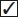 1 markQ2.Award 1 mark for a correctly completed table.1 markQ3.Award 1 mark for a correctly punctuated sentence using the active voice.The judges announced the results.1 markQ4.Award 1 mark for a correctly punctuated sentence using the passive voice, e.g.•        We were drenched.•        We were drenched by the pouring rain.•        We were drenched by the rain.Do not accept responses that change the verb or tense, e.g.•        We were soaked [by the pouring rain].•        We are drenched [by the pouring rain].1 markActivePassiveThe lost dog was found by the children.✔Everyone heard the thunder.✔Nicole was riding her bike.✔